АКТпроведения начального этапаВсероссийской олимпиады профессионального мастерства обучающихсяпо специальностям среднего профессионального образованияв 2019 годуПрофильное направление Всероссийской олимпиады 23.00.00 «Техника и технология наземного транспорта»Специальность СПО 23.02.01 «Организация перевозок и управление на транспорте (по видам)» 23.02.03 «Техническое обслуживание и ремонт автомобильного транспорта»Этап Всероссийской олимпиады  начальный«21-22» ноября 2019 годМосковская область, г.Ногинск, ул.Зенитчиков, д.1, ГБПОУ МО «Ногинский колледж», корпус № 2(место проведения этапа Всероссийской олимпиады)Основание проведения начального этапа Всероссийской олимпиады профессионального мастерства: приказ Министерства просвещения Российской Федерации №05-1069 от 03.10.2019г. «Об организации Всероссийской олимпиады профессионального мастерства обучающихся по специальности среднего профессионального образования в 2019-2020 году»Прибыли и допущены рабочей группой к участию в начальном  этапе Всероссийской олимпиады профессионального мастерства:Организатор начального этапа Всероссийской олимпиады профессионального мастерства ГБПОУ МО «Ногинский колледж», Московская область, г.Ногинск, ул.Ремесленная, д.15, Описание рабочих мест для выполнения профессионального комплексного задания: Компьютерный класс, 2 кабинета, лаборатория «Устройство автомобилей» - 1 кабинет.                                                                      (наименование, количество)Задания I уровня включали следующие задания:тестирование, перевод профессионального текста, задание по организации работы коллектива.Анализ результатов выполнения заданий I уровня: Тестирование- учет  индивидуальных особенностей, проверка качества усвоения не только практических, но и теоретических знаний конкурсантов. Недостатки: невнимательность при заполнении ответов бланков, недостаточное изучение предложенных тем, по охране труда, электротехнике, транспортно-экспедиционной деятельности. Необходимо уделять больше времени на изучение вариативной части тестового задания. Иностранный язык - основным преимуществом при переводе текста по специальности является формирование переводческой компетенции, выявление и активизация индивидуальных способностей участников. Перевод выполнен практически полностью, понятна направленность текста, есть понимание основного  смысла текста. Имеются лексические ошибки, а также смысловые искажения в тексте. Необходимо активизировать работу по формированию у обучающихся  навыков самостоятельного поиска информации.  .Организация работы коллектива -  организовывать собственную деятельность, выбирать типовые методы и способы выполнения профессиональных задач, оценивать их эффективность и качество.  Неверно определен расход топлива. Следует уделить больше внимания на коэффициент надбавки к норме расхода топлива при изучении данной темы.Расчет приведенных затрат был выполнен неверно. Нужно уделять больше внимания данной статье затрат, задачи привести к практическому решению. Сделать акцент на изучение теоретической части данной темы.Задания II уровня включали следующие практические задания:инвариантная часть 23.02.03 «Техническое обслуживание и ремонт автомобильного транспорта»Задача 1 Выбрать для заданной модели автомобиля нормативные периодичности технического обслуживания, капитального ремонта, нормативные  трудоемкости по ТО и ТР и произвести их корректировку.Задача 2 Произвести расчет годовой и сменной производственной программ.Задача 3 Произвести расчет годовой трудоемкости работ в зоне ТО-2 и в участке по ремонту топливной аппаратуры.Произвести расчет количества производственных рабочих в зоне ТО-2 и в участке по ремонту топливной аппаратурыПроизвести расчет количества рабочих постов в зоне ТО и выбрать метод организации технологического процесса в зоне ТОинвариантная часть 23.02.01 «Организация перевозок и управление на транспорте (по видам)Задача 1 оценить степень использования подвижного состава и результаты его работы.Задача 2 сделать выбор подвижного состава путем сравнения часовой производительности.Задача 3  начертить в произвольном масштабе  три разновидности схем маятниковых маршрутоврассчитать параметры объема перевозок и грузооборота в прямом и обратном направлении, общие показатели и среднее расстояние перевозки грузов.записать в таблицу исходные данные в виде условных обозначений с цифровыми значениями и единицами измерения для расчетов технико-эксплуатационные показателей работы грузового подвижного состава на простом маятниковом маршруте. Сделать расчеты этих показателей.Вариативная часть23.02.01 «Организация перевозок и управление на транспорте (по видам)»Задача 1 Определить технико-эксплуатационные показатели- с учетом данных пассажиропотока по длине маршрутаЗадача 2 Составить расписание движения автобусов на городском маршруте.Задача 3 Определить маршрутный коэффициент автобусной маршрутной сети23.02.03 «Техническое обслуживание и ремонт автомобильного транспорта»Задача 1 определить степень износа поршневого пальца  и выбрать ремонтный размерЗадача  2 разработать технологический процесс восстановления деталиЗадача 3 рассчитать техническую норму времени – штучно-калькуляционное время  на станочную операцию, норму сменной производительности  и заполнить операционную карту.Анализ результатов выполнения практических заданий II уровня:Инвариантная часть: позволяет выполнять операции по осуществлению перевозочного процесса.позволяет организовать и проводить работы по техническому обслуживанию и текущему ремонту, а также планировать и организовывать техническое обслуживание и текущий ремонт Недостатки: участники чаще всего допускали арифметические ошибки, плохо ориентируются в технико-эксплуатационных показателях и единицах измерения. Следует чаще проводить контроль знаний по расчету технико-эксплуатационных показателей.Участники не умеют пользоваться нормативной документацией. Следует больше уделять внимания  практике решения задач с подбором коэффициентов для решения задач данного типа.Вариативная часть: позволяет организовывать работу персонала по планированию и организации перевозочного процесса. Позволяет развивать навыки осуществления технического контроля при хранении, эксплуатации технического обслуживания и текущего ремонта автотранспорта, а также разрабатывать технологические процессы ремонтов узлов и деталей, контролировать и оценивать качество работы исполнителей.Недостатки: ошибки в определении времени работы водителей, следует углубить изучение темы: время работы водителей на линии. Отсутствие понимания значения маршрутного коэффициента. Не хватает практических навыков в использовании измерительных инструментов. Необходимо уделять внимание на развитие практических навыков пользования измерительными приборами и пользования технической документацией.Соблюдение правил безопасности труда, дисциплины: соблюдены полностью.Нарушений правил безопасности труда и дисциплины выявлено не было. 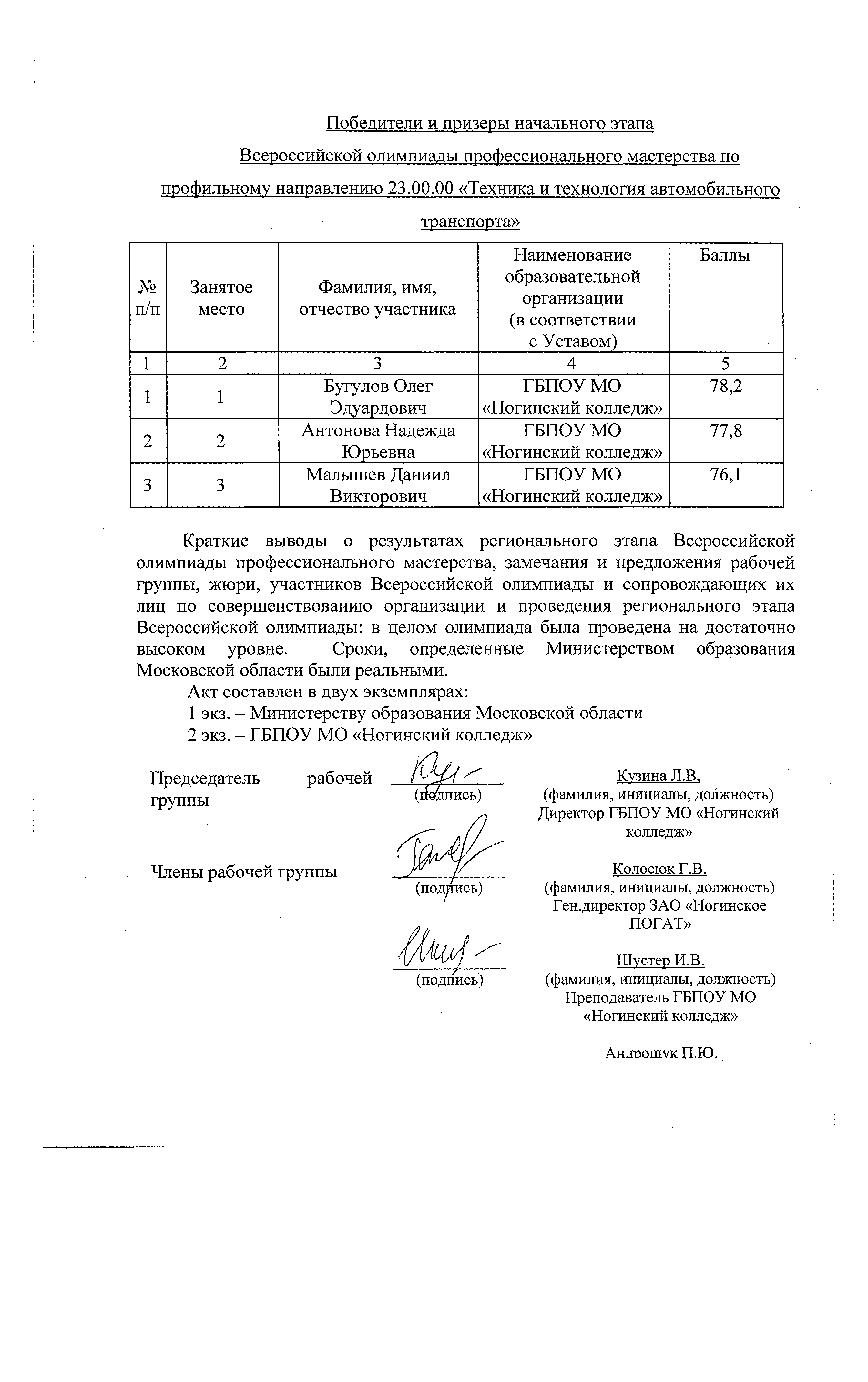 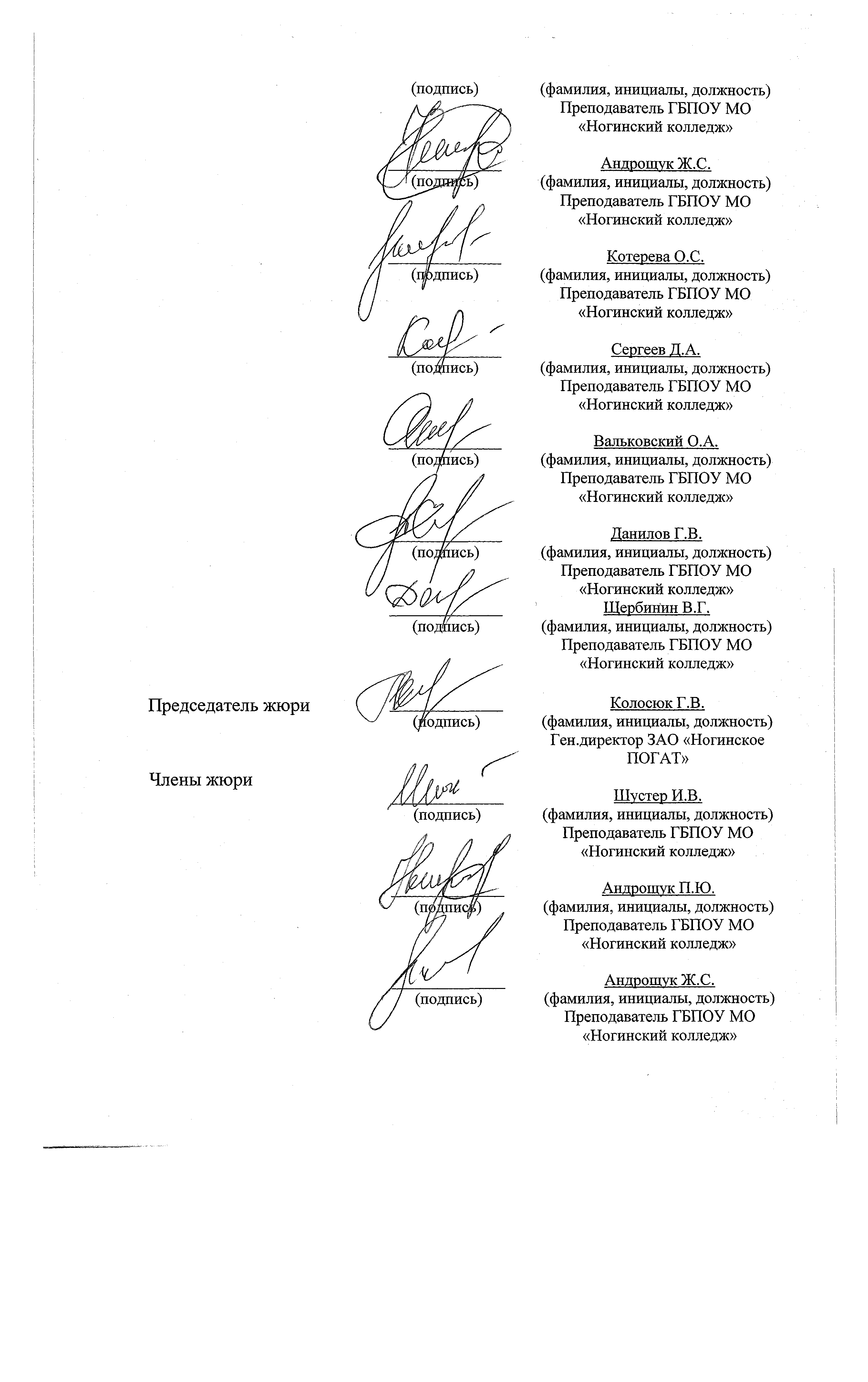 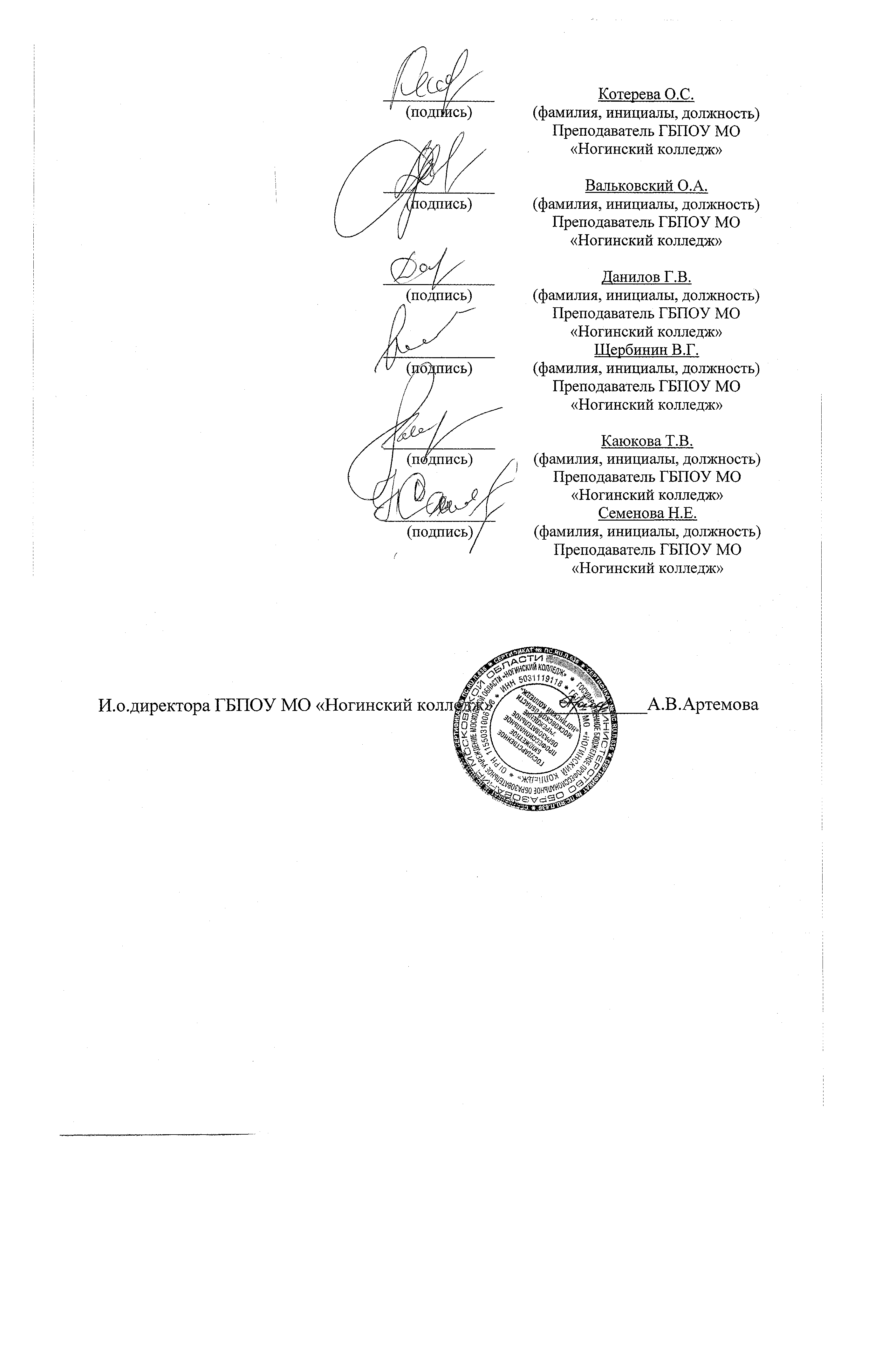 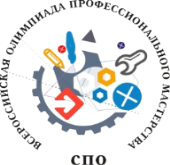 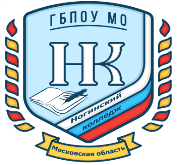 № п/пФамилия, имя, отчество участникаНаименование образовательной организацииКурс обученияМесто1Демин Алексей СергеевичГБПОУ МО «Ногинский колледж»4102Свешников Даниил ИльичГБПОУ МО «Ногинский колледж»4173Балясников Никита АлександровичГБПОУ МО «Ногинский колледж»4114Бирковский Никита АлександровичГБПОУ МО «Ногинский колледж»4195Кинаш Денис ЕвгеньевичГБПОУ МО «Ногинский колледж»4206Нестеров Ярослав БорисовичГБПОУ МО «Ногинский колледж»487Иванов Сергей ВладимировичГБПОУ МО «Ногинский колледж»4158Чирков Виталий ДмитриевичГБПОУ МО «Ногинский колледж»4139Королев Никита ЮрьевичГБПОУ МО «Ногинский колледж»4910Лазарев Дмитрий НиколаевичГБПОУ МО «Ногинский колледж»41811Малышев Даниил ВикторовичГБПОУ МО «Ногинский колледж»4312Завьялов Станислав ВячеславовичГБПОУ МО «Ногинский колледж»4613Рюхин Дмитрий ИвановичГБПОУ МО «Ногинский колледж»4514Антонова Надежда ЮрьевнаГБПОУ МО «Ногинский колледж»3215Бугулов Олег ЭдуардовичГБПОУ МО «Ногинский колледж»3116Литинская Инна ГоделевнаГБПОУ МО «Ногинский колледж»21617Хрипкова Софья ИгоревнаГБПОУ МО «Ногинский колледж»21418Пузанов Никита МихайловичГБПОУ МО «Ногинский колледж»21219Рожков Никита ГеннадьевичГБПОУ МО «Ногинский колледж»4720Нестерчук Александра АндреевнаГБПОУ МО «Ногинский колледж»34